GOVERNMENT OF NAGALAND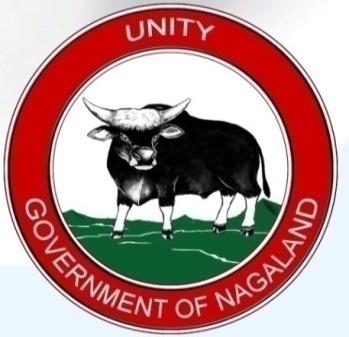 DIRECTORATE OF ECONOMICS & STATISTICSNAGALAND: KOHIMA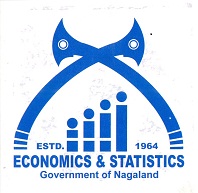 SUO-MOTO DISCLOSURE UNDER SECTION 4(1)(B) OF THE RTI ACT,2005&CONSOLIDATED REPORT ON THE IMPLEMENTATION OF THE RTI ACT FOR 2021-22GOVERNMENT OF NAGALANDECONOMICS & STATISTICS DEPARTMENTNAGALAND: KOHIMASUO-MOTO DISCLOSURE UNDER SECTION 4(1) (B) OF THE RTI ACT, 2005MANUAL-IParticular of Organisation, Functions and Duties. (Section 4(1) (b) (i) of Right to Information Act, 2005).History and Background of the Organisation:	In 1964, a Statistical Branch headed by a Statistical Officer with a small number of staff was established under the administrative and supervisory control of the Secretary to the Government of Nagaland, Planning Department. However, in consideration of the importance, necessity and indispensability of statistical data by different Government departments for preparation/formulation of various developmental schemes, policies, evaluation, etc. the Government of Nagaland, Planning & Co-ordination and Community Development Department through a Notification No. STAT/(P)-66/67 dated 20th June, 1969 accorded sanction and upgraded the then Statistical Branch to full-fledged Directorate with its Headquarter at Kohima for direction, control, supervision, guidance of districts and other set ups under the department vide para 2 of the above stated Notification. At present, the Economics & Statistics department is functioning under the administrative control of Commissioner & Secretary, Economics & Statistics. The Directorate has a total sanction post of 616 comprising of i. Technical- 482 ii. Information Technology -4 iii. Ministerial staff- 130. The break-up of of the employees into different categories of grade are; (i) Class I-60 (ii) Class II-23 (iii) Class III-486 and (iv) Grade IV-47.ORGANISATIONAL CHART:	The Department function under three-tier system i.e. (1) State Level (2) District Level and (3) Block Level. The Economics & Statistics Department has been functioning as Nodal Department for implementation of all statistical activities in the State since 2009 vide Govt order No: E&S/GEN/4-27/2009. The Department is entrusted with the responsibility of data collection, compilation, analysis, interpretation and dissemination of socio-economic data to assist the planners and policy makers with factual statistical data to formulate sound economic policy of the State.STATE LEVELDIRECTORATE OF ECONOMICS & STATISTICS AND STATISTICAL CELLS:	At the State Level, the Directorate is the apex Statistical Body and functions as Nodal Agency for all Statistical enquiries, investigation, census and survey. It is headed by a Director, 2 (Two) Additional Director, 3(Three) Deputy Directors and 7 (Seven) Economics & Statistics Officers, 1 (One) Programme Officer and a host of technical & non-technical staff. The Directorate under the Director coordinates with the other Departments in the State and Government of India on all issues pertaining to the statistical activities. The Department has opened Statistical Cell in 26 Directorates located in Kohima and Dimapur and the Cell are manned by Statistical Personnel some of which are headed by Joint Director, Deputy Director, Economics & Statistics Officers and Inspector of Statistics, depending upon the size and statistical activities of the line departments. These statistical personnel assist the concerned line departments in collection, compilation, analysis and preparation of various statistical reports.Name, Address & Contact Details:	DIRECTORATE OF ECONOMICS & STATISTICSNEW CAPITAL COMPLEX,NAGALAND: KOHIMA-797004TELEPHONE: -0370-2290592/ 0370-2290358DISTRICT LEVELDISTRICT ECONOMICS & STATISTICS OFFICE:	District Economics & Statistics Offices have been established in all the Districts except the newly established Districts i.e, Noklak, Tseminyu, Chumukedima, Niuland and Shamator. The District Offices are headed by District Economics & Statistics Officer who is in the rank of Deputy Director and is assisted by a number of supporting staff. The District Economics & Statistics Officer co-ordinate and supervise all the Statistical activities within the District and coordinates with the other Departmental agencies on Statistical issues. The District Economics & Statistics Officer is also the District Registrar of Births & Deaths.BLOCK LEVELSTATISTICAL CELL UNDER BLOCK DEVELOPMENT OFFICE:	Out of the present 74 R.D Blocks, One Inspector of Statistics is posted in each of the 26 R.D Blocks to assist the Block Development Officers in collection, compilation of various statistical reports particularly in the preparation of village level statistics in collaboration with the village level workers.FUNCTIONS AND DUTIESStatistical Activities of the Department:Estimation of State Domestic Product (SDP):	The Department has been estimating annually the State Domestic Product (SDP) which is also called as the State income. The purpose of estimation of SDP is to measure the State’s economic development and also to assess the condition and structure of the State’s economy. SDP is also one of the best statistical inicators to measure the economic growth and development of the State. It is through the SDP that the Per Capita Income of the State is determined. During 2021-22 (A.E), the Gross State Domestic Products at constant prices is estimated to increase from Rs.17772.22 crore in 2020-21 (Q.E) to Rs.18991.71 crore in 2021-22 (A.E). (A.E- Advance Estimates, Q.E- Quick Estimates)National Sample Survey (NSS):	Under the supervision and guidelines of National Sample Survey Organization (NSSO), the NSS cell of the Directorate conduct survey along with the rest of the country to collect data on socio-economic activities as determined by the NSSO. The report of this survey serves as a major source of information for formulation of comprehensive planning in thee Country. Some of the subjects on which survey were already conducted by NSS cell are “employment and unemployment’, “consumer expenditure”, “enterprises survey for un-organized sectors”, “Drinking water, Sanitation, Hygine, Housing condition” etc. The department has also completed the canvassing of schedule for NSS 77th Round on the subject “Land and Livestock Holdings of Households and Situation Assessment of Agricultural Households” and “Debt and Investment”. Presently, the Department has completed canvassing of the schedule for 78th round survey on “Domestics Tourism Expenditure” and “Multiple Indicator Survey”.Registration of Births & Deaths (Civila Registration System- Vital statistics):	The Department of Economics & Statistics has been functioning as the nodal department for implementation of Registration of Births & Deaths Scheme (Vital Statistics) in Nagaland since 1974 under the central Registration of Births & Deaths Act 1969. The Act envisages among other things, the collection of data on vital events such as births, deaths and still births.	As on January 2022, there are 1455 registration units (1423 rural area and 32 urban) spread acrose the State.	At the State level, Secretary to the Govt. of Nagaland, Dept. of Economics & Statistics is the Chief Registrar of Births & Deaths, the Director, Economics & Statistics is the Joint Chief Registrar of Births & Deaths and the Deputy Director, Economics & Statistics is the Deputy Registrar of Births & Deaths.At the District Level, the Deputy Commissioner is the District Chief Registrar of Births & Deaths, the District Economics & Statistics Officer is the District Registrar of Births & Deaths and the Block Development Officers of every RD Block is the Circle Registrar of Births & Deaths.The Department of Economics & Statistics in collaboration with the IT department has introduced online registration of Births and Death in the district of Kohima and Dimapur and the same will be extended to all the district in phase manner. The online registration facilities is accessible though the State portal.Price Statistics:	Price Bulletin is a quarterly and annual publication of the Directorate of Economics & Statistics. The Dierctorate of Economics & Statistics construct CPI with new base 2010=100 so as to reflect the fast changing economic scenario due to price variation. With a view to study the retial price of different consumer goods, non-consumer goods and building materials prevailing at different centres/areas of the State, retail price are collected from all the 11 district of the State covering 13 urban price centres and 22 rural price centres on weekly basis. The whole sale prices are collected from Dimapur urban price centre. 	Price reports are compiled, analyzed and presented in comparative statement and published regularly in the form of quarterly price bulletin. Village Level Development Indicator (VLDI):The VLDI is a publication of the DES which shows the basic amenities available at the village level.The latest report on VLDI 2019-20 containing information on 1238 recognised villages has been compiled and the report is available in the public domain through the department web site www.statistics.nagaland.gov.in. Economic Survey:	The Economics Survey of Nagaland is one of the annual publications of the Directorate of Economics and Statistics. Since 2014-15, the Department have been presenting the Nagaland Economic Survey in the Budget Session of Nagaland State Legislative Assembly. The Nagaland Economic Survey summarized the various achievement as well as the socio-economic activities undertaken by the State Government. It also highlights the various schemes and programmes being implemented by different Departments. 	The Nagaland Economic Survey 2021-22 was laid in the august house of the State Legislative Assembly during the budget session of 2022-23. The latest Nagaland Economic Survey 2021-22 and the past series of the survey are available through the Department website www.statistics.nagaland.gov.in.Index of Industrial Production (IIP):Industrial Sector plays a vital role in the economic development of the Country/State. The development in the Industrial sector is measured by means of a statistical tool called        “Index of Industrial Production (IIP)”. This IIP shows the Macro Economic condition of the Industrial sector. It portray the magnitude of the industrial growth achieved there by enabling the policy maker, planner, economist, administrator and the research scholar to analyse the industrial scenario in the short-run. It also specifically shows the contribution of the different industries toward industrial growth in the State/Country.The scope and coverage of IIP is confined to registered Manufacturing, Electricity and Mining & Quarrying. At regular interval, The NSO has been shifting the base year. Presently, the base year for IIP is 2011-12. At the central level, NSO has been releasing the all India IIP on monthly basis since 1964. In the state of Nagaland, DES compile State IIP on monthly basis and the data are made available in the public domain on the 28th of every month through the department website www.statistics.nagaland.gov.in.Nagaland Statistical Handbook:	Nagaland Statistical Handbook is one of the annual publications of the Department. The publication contains the official statistics of all the line department of the Government of Nagaland. It also contains information on varied socio-economics data of the pertaining to the State. 	During 2021-22, the Department has published the Nagaland Statistical Handbook 2021.The Statistical Handbook is available in the public domain through the department website www.statistics.nagaland.gov.in.Housing Statistics:	The Ministry of Housing & Urban Affairs has developed a robust and timely transaction of housing data for implementating efficient housing policies. The Ministry on pilot basis has selected three district of Nagaland i.e, Kohima, Dimapur and Tuensang for collection of housing and building construction statistics. National Building Organisation NBO under the Ministry of Housing is constructing the Building Construction Cost Index (BCCI) from the statistics collected from the selected district.	Housing statistics and data on building construction material for the 2020-21 has been collected from municipal council and town council from the selected district and had been submitted to the Minstry for bringing out BCCI.Gender Statistics:	Gender statistics play an important role in the segregation of the human population into male and female. Off late, due importance had been given to the gender statistics so as to ensure a more equitable society and also to highlight the vulnerabilities that may existed in the society due to gender issues. It also throws light on the gender wise level of education, employment, health, demography etc. 	To bring out segregated data of gender, the Directorate has established a gender cell headed by a Deputy Director. The 2021 report of gender is the lastest in the series of gender statistics. Disaster Statistics: 	The Director, Economics and Statistics is the member secretary of the State level Coordination Committee on disaster statistics. At the district level, the District Economics & Statistics Officer is the member secretary of District level Coordination Committee on disaster statistics. For collection of disaster data, the Directorate had setup a disaster cell. The Disaster cell brings out the statistics on disaster event encountered within the State.Training Division:A training division in the Directorate has been established to developed and formulate need based training modules for enhancing the quality of human resources of the department. As part of strengthening the statistical system in the State, the training division conduct in-service training for officer and staff of the Directorate and District Statistics Offices on office procedures, official statistics, basic computer operation etc. Sensitisation and orientation programme were also conducted for registrar of births and deaths. MANUAL-II Powers and Duties of Officers and Employees (Section 4(1) (b) (ii) of Right to Information Act, 2005)Details of Duties and Responsibilities of Officers in the Directorate:Details of Duties and Responsibilities of Officers in the Statistical Cells:Details of Duties and Responsibilities of Officers in the Districts:MANUAL-III Procedures followed in decision making process including channels of supervision and accountability (Section 4(1) (b) (iii) of Right to Information Act, 2005).	Decisions are made in the department after a consultative meeting with the officer and staff both at the Directorate and the District level depending on the subject/activities. Suggestions and views are discussed in the meetings which are then approved by the Director. It is then forwarded to the Government for approval. Survey and Schemes are implemented in the respective identified areas under the close supervision of the Officer in Charge by co-ordinating with the District offices or any other subordinate staff in the Directorate or Cells.Supervision: Director supervises the overall activities and programmes of the Department. The Additional Director & Joint Director supervises the overall administration of the Directorate.Accountability: The Officers and Staff are accountable for timely disposal of the works assigned under their jurisdiction.MANUAL-IVThe norms set for discharging the functions. (Section 4(1) (b) (iv) of Right to Information Act, 2005).	The Department follows the norms set by Government of Nagaland in the Nagaland Secretariat Manual of Office Procedure and also Guidelines of Central/State Schemes, Rules and Regulations.MANUAL-V The rules, regulations, instructions, manuals and records held by it or under its control or used by its employees discharging its functions. (Section 4(1) (b) (v) of Right to Information Act, 2005).The Department normally follows the rules, regulations and instructions issued by the Government of Nagaland from time to time.MANUAL-VIA statement of categories of document that are held by it or under its control. (Section 4(1) (b) (vi) of Right to Information Act, 2005).MANUAL-VIIThe particulars of any arrangement that exist for consultation with, or representation by the members of the public in relation to the formulation of its policy or implementation thereof. (Section 4(1) (b) (vii) of Right to Information Act, 2005).	The Department in consultation with the State Government initiates Statistical Survey in the State on need basis from time to time, which are projected in the State Plan of the Department.	The Department also undertakes several other Statistical Survey schemes under the guidance of the Central Government (GOI) such as National Sample Survey (State Sample) under NSSO, Housing Statistics, under National Building Organisation, estimation of State Domestic Product (SDP) under NSO, price statistics, Registration of Births & Deaths, etc. These central schemes are formulated in consultation with the Central Ministry concerned and implemented as per their direction.MANUAL-VIIIA statement of the boards, councils, committees and other bodies consisting of two or more persons constituted as its part or etc. (Section 4(1) (b) (viii) of Right to Information Act, 2005). The Directorate of Economics & Statistics has not constituted any such boards or councils or Committees.MANUAL-IXDirectory of its Officers and Employees (As on 31st March, 2020)ANNEXURE-DMANAUL-XI The Budget allocated to its agency, indicating the particulars of all plans, proposed expenditures and  reports on disbursements made.1.Budget allocation for the Department as per Demand for Grant 2021-22 under Demand No “46”.(Rs in lakh)2. Funding agenc:-Central/State/ADB/NABARD/HUDCO,etc.MANUAL-XIIThe manner of execution of subsidy Programme, including the amounts allocated and the details of beneficiaries of such programs. (Section 4(1) (b) (xii) of Right to Information Act, 2005). The Department do not have any such schemes or subsidy under its jurisdiction.MANUAL-XIIIThe particulars of recipient of Concessions, Permits or Authorization granted by it. (Section 4(1) (b) (xiii) of Right to Information Act, 2005). 	The Department does not have any particulars of recipients of concessions or permits except authorization to issue of Birth Certificate & Death Certificate, under Registration of Births & Deaths Act, 1969.MANULA-XIV The details in respect of the information available to or held by it, reduced in an electronic form. (Section 4(1) (b) (xiv) of Right to Information Act, 2005). The detail information available in electronic form in the Directorate of Economics & Statistics, Nagaland are:-MANUAL-XV(xv) The particulars of facilities available to citizens for obtaining information, including the working hours of a library or reading room, if maintained for public use. (Section 4(1) (b) (xv) of Right to Information Act, 2005). MANUAL-XVIThe names, designation and other particulars of the Public Information Officer. (Section 4(1) (b) (xvi) of Right to Information Act, 2005). Public Information OfficerDepartment of Economics & Statistics (Secretariat)Directorate of Economics & StatisticsMANUAL-XVIISuch other information as may be prescribed. (Section 4(1) (b) (xvii) of Right to Information Act, 2005). Date of last updation of the RTI Proactive Disclosure: 22th June 2022.Annexure-IFORMAT FOR FURNISHING INFORMATION ON APPLICATIONS RECEIVED AT VARIOUS LEVELS BY PIOs UNDER THE RTI ACT, 2005.     Department/Public Authority: Department of Economics & Statistics. Period: From 1st April, 2021 to 31st March, 2022.Name, Signature and Seal of the Administrative Head of Department/Public Authority                        Sl. No.Name& DesignationPowers and Duties1Shri Neidilhou Angami, DirectorHead of Department, General Administration- All policy & Plan for development, supervise and guide officer and staff of the Department2Shri Neisatuo Puro, Addl. DirectorTo assist the Director in all policy matter, Execution of technical activities & Administration of the Department.3Shri Charles N. kikon, Addl. DirectorTo assist the Director in all policy matter, Execution of technical activities & Administration of the Department.4Shri Lhoulabeituo, Dy.DirectorDDO & Accounts, Motor vehicles, Stationeries, CRS, Tobacco enforcement officer5Shri Kezhalelhou Solo, Dy. DirectorEstablishment, Price Statistics, VLDI, Training, Planning & Development, Housing statistics, Assembly matters, Dept. Estate Officer, Public Information Officer (PIO)6Smti.Theyieneinuo Belho,Dy. DirectorStatistical Handbook, Publication, Gender statistics Disaster Statistics, Economic Survey, SDG, Media Officer, Library, AAR, Monitoring & Progress report, Misc. Statistics7Shri Vikosieto Krose, Economics & Statistics OfficerSDP, Budget Analysis, IIP, Economic Survey, SDG, Speeches, SSS Schemes, APIO8Shri N Nyuthe, Economics & Statistics OfficerNSS, CRS, Housing Statistics9Shri,David Khutso, Economics & Statistics OfficerPrice Statistics, VLDI, Asst. Media Officer, Training.10Smti.Limongi S.Ovung, Economics & Statistics OfficerGender Statistics, Disaster Statistics, Misc. Statistics11Smti.Visi Yhokha, Economics & Statistics OfficerNSS, Assembly matters, Meeting, 15th FC12Shri. Hekato Thonger, Economics & Statistics OfficerSDP, Statistical Handbook, Library, Monitoring & Progress report, AAR13Smti. Hinile Kemp, Economics & Statistics OfficerStatistical Handbook, VLDI14Smti. Anungla Lemtur, Economics & Statistics OfficerMisc. Statistics15Shri Nzanbemo Kithan, Sr. IOSGender Statistics, Disaster Statistics, Housing Statistics, AAR16Shri P. Shokum, Sr. IOSCRS, Monitoring & Progress report17Shri Mohomo Kath, Sr. IOSPrice Statistics18Shri Vikho Pohena, Sr. IOSVLDI19Smti. Libeni Ezung Sr. IOSNSS20Shri Ngabu Tep, Sr.IOSNSS, Misc. Statistics21Smti. Enyie Mokyung, Sr.IOSStatistical Handbook22Smti.Neibou Linyü, RegistrarEstablishment23Shri, Keneitsolie Kevin Sekhose, SuperintendentEstablishment 24Smti. Petevinuo Nguzhü, SuperintendentEstablishment25Shri Azuthang Sep, SuperintendentEstablishment26Shri T Nukshi, Asst. SuperintendentEstablishment27Smti. Neikhonuo Haralu , Asst. SuperintendentEstablishment28Smti. Ayhunle Thong, Asst. SuperintendentEstablishment29Smti. Rhonbeni, Accounts OfficerAccounts30Shri. Salvester Chubasenba,P.OICT and Nodal OfficerSl. No.Name and DesignationStatistical Cell, Duties and Responsibilities1Shri. Khriesatuo Kerets,Dy. Director Chief Er., Water Resources.Irrigation statistics2 Shri. Peter Chumdemo, Economics & Statistics OfficerDte. of Vety & AH, Livestock Census, Annual Sample Survey3Shri Gwayhunlo Semp, Sr. IOSPower, Analysis, compilation and collection of Statistics.4Shri.Neikote DozoDy.DirectorDte. Of Agriculture. Analysis, compilation and collection of Statistics.5Shri. Keneilhounyu Daniel Economics & Statistics OfficerDte. Of Industry & Commerce, Analysis, compilation and collection of Statistics.6Shri Tajurenba Sr. IOSDte. Of H & F.W, Analysis, compilation and collection of Statistics.7Shri.Tsupithong YimchungerEconomic & Statistics OfficerDte. of School Education. Analysis, compilation and collection of Statistics.8Shri Temjenzulu Jamir, Sr. IOS PWD (R&B) Analysis, compilation and collection of Statistics.9Smti. Vizomenuo, IOSP.W.D (Housing) Analysis, compilation and collection of Statistics.10Smti. Asangla Ao, Joint DirectorDte. Of Rural Development. Analysis, compilation and collection of Statistics.11Shri Sony Thong Economics & Statistics OfficerDGP, PHQ. Analysis, compilation and collection of Statistics.12Shri.Thunglamo Khuvung, Economics & Statistics OfficerDte. of Sericulture. Analysis, compilation and collection of Statistics.13Shri.P.Imtilepden, Economics & Statistics OfficerDirectorate.of Higher Education. Analysis, compilation and collection of Statistics.14Smti.Renumongla Phom, Economics & Statistics OfficerDte of Horticulture. Analysis, compilation and collection of Statistics.15Shri Khriesavil Kechu, Economics & Statistics OfficerRegistrar Cooperative. Analysis, compilation and collection of Statistics. 16Shri Shilio Kent, Sr. I.O.SForest Deptt, Forest Statistics Analysis, compilation and collection of Statistics.17Smti. N.Bongmai Konyak, Economics & Statistics OfficerLabour Commissioner. Analysis, compilation and collection of Statistics.18Shri Wedalo Letro, I.O.SEmployment, SD & Entrepreneurship. Analysis, compilation and collection of Statistics.19Smti. Narola Lke, Economics & Statistics OfficerCommissioner of State Taxes. Analysis, compilation and collection of Statistics.20Smti. Imyukokla, Sr.IOSTransport, (RTO), Analysis, compilation and collection of Statistics.21Shri Vandamo Tungoe, Dy. DirectorDte. Of Food & Civil Supplies, Analysis, compilation and collection of Statistics.22Smti.Holivi Chophi, Economics & Statistics OfficerDte. Of Geology & Mining, Analysis, compilation and collection of Statistics.23Shri Sedevizuo Ziephru, Economics & Statistics OfficerDte. Of Tourism, Analysis, compilation and collection of Statistics.24Shri Mohokiya Apon, IOSDte. Of Social Welfare, Analysis, compilation and collection of Statistics.25Shri Shosenlo Seb,  Field InvestigatorNHAK, Kohima. Analysis, compilation and collection of Statistics.26Shri Agwalo Kath, IOSDte. of Fisheries & Aquatic Resources. Analysis, compilation and collection of Statistics.27Shri Imnasashi, Econmics & Statistics OfficerGeneral Manager, NST. Analysis, compilation and collection of Statistics. Sl. No.Name and DesignationDuties and Responsibilities1District Economics & Statistics Officer (DESO)All the 11(eleven) Districts are manned by the District Economics & Statistics Officer along with a host of Technical and Ministerial supporting staff. All activities of Department in the District fall under the purview and functionaries of the DESO. The DESO also acts as a co-ordinator with the Directorate and other Department/Agencies for smooth conduct of survey in the Districts.Sl. No.Name/Title of the document1Delegation of Financial Power Rules2Nagaland Financial Rule3Office Procedure (Sect. Manual 1969)4Leave Rules (CSS) (L) Rules 19725Nagaland Services (Discipline and Appeal) Rules 19676Nagaland Government Servants Conduct Rules 19687Nagaland Ministerial Service Rules 20068Nagaland Economics & Statistics Service Rule 2010 9Registration of Births and Deaths Act, 1969Sl. No.Nature/Category of the DocumentName of the DocumentHeld by/ under control of1Files relatedFinancial record, cash book etc.Cashier1Files relatedStock RegisterDDO1Files relatedDispatch RegisterLDA1Files relatedAttendance RegisterSection Controlling Officer of respective section2Report filesMonthly expenditure statementDDO2Report filesAudit reportDDO & Cashier3Administrative filesOffice order, Work allocation orderRegistrar3Administrative filesAdministrative correspondence with higher authoritiesRegistrar3Administrative filesMemos issue & related correspondenceRegistrar3Administrative filesAdministrative Circulars/ instructionsRegistrar3Administrative filesAdministrative Circulars/ instructionsRegistrar3Administrative filesLeave mattersRegistrar4Technical filesTechnical filesConcern section officer5Establishment matterMatters related to constructionDeputy Director in-charge5Establishment matterMatters related to computerPO IT&C  in-charge5Establishment matterMatters related to TrainingDeputy Director in-charge5Establishment matterMatters related to official tourUDA, Accounts5Establishment matterTransfer & Posting orderUDA, AccountsSl. No.Name DesignationContact No.Email ID (If any)1Shri Neidilhou AngamiDirector9436400185neidilhou@gmail.com2Shri Neisatuo PuroAddl. Director8413826539npurocxn@gmail.com3Shri Charles N. KikonAddl. Director8974008311charleskikon@gmail.com4Shri RemchingkangbaJoint Director5Smti.Asangla AoJoint Director6Smti.Vikeyielienuo ChielieJoint Director7Shri Lhoulabeituo KhezhieDeputy Director8Shri A.Chubathung EzungDeputy Director9Shri Kezhalelhou SoloDeputy Director &PIO977408903310Shri Neikote DozoDeputy Director11Smti Theyieneinuo BelhoDeputy Director12Shri Khriesatuo Kerets Deputy Director13Shri AotemsuDeputy Director14Shri Neizekho AngamiDeputy Director15Shri Vandamo TungoeDeputy Director16Shri Akanjongshi ChangDeputy Director 17Shri RThsanso YimchungerDeputy Director18Shri.K.Rhanbemo KithanDeputy Director19Shri.Vikosieto KroseE.S.O20Shri.Nyushotho NyutheE.S.O21Smti.Anungla lemturE.S.O22Smti.Holivi ChophiE.S.O23Shri.Holikhum SangtamE.S.O24Shri.P.ImtilepdenE.S.O25Shri.Peter ChumdamoE.S.O26Smti Hinile KempE.S.O27E.S.O28Shri M.Akang yimchungerE.S.O29Shri. David KhutsoE.S.O30Shri. ImnasashiE.S.O31Smti. N. Bongmai KonyakE.S.O32Smti.Limongi OvungE.S.O33Shri.Sedevizo ZiephruE.S.O34Smti.H.Ayimla EstherE.S.O35Shri.TsupithongYYimchungerE.S.O36Smti. Visi YhokhaE.S.O37Shri. Hekato ThongerE.S.O38Shri. VS TharmiE.S.O39Shri. S Aoluen ImchenE.S.O40Shri.Yhunchilo KhingE.S.O41Shri. Keneilhounyu DanielE.S.O42Shri. Thunglamo KhuvungE.S.O43Shri. Sony ThongE.S.O44Shri Petevilie LiviE.S.O45Shri Imlitemjen E.S.O46Shri Khriesavil KechuE.S.O47Smti. Narola LongkumarE.S.O48Smti. ImyukoklaSR. I.O.S49Smti. MecienuoSR. I.O.S50Shri Vikho PohenaSR. I.O.S51Shri Enyei MokyungSR. I.O.S52Shri BodehuSR. I.O.S53Shri P ShokumSR. I.O.S54Shri Muyalo KathSR. I.O.S55Smti. AsenlaSR. I.O.S56Shri TemjenzuluSR. I.O.S57Shri TajungrenbaSR. I.O.S58Shri Nzanbemo KithanSR. I.O.S59Shri Agwalo KathSR. I.O.S60Shri MohomoKathSR. I.O.S61Smti.ShosinleSR. I.O.S62Shri Sihilo KentSR. I.O.S63Shri Ngabu TepSR. I.O.S64Shri Gwayhunglo SempSR. I.O.S65Smti. Lanbeni EzungSR. I.O.S66Smti RenumonglaSR. I.O.S67Shri.Salvester ChubasenbaProgramme Officer IT68Smti.Neibou LinyüRegistrar69Shri, Keneitsolie Kevin SekhoseSuperintendent70Smti. Petevinuo NguzhüSuperintendent71Shri Azuthang SepSuperintendent72Shri T NukshiAsst.Superintendent73Smti. Neikhonuo Haralu Asst.Superintendent74Smti. Ayhunle ThongAsst.Superintendent75Smti, Rhonbeni, Accounts OfficerSl.NoAgency nameBudget allocatedBudget allocatedTotalSl.NoAgency nameDevelopmentNon-DevelopmentTotal1Economics & Statistics3434229.294572.29Sl.NoBudget for each agency and plan & programmesBudget for each agency and plan & programmesBudget for each agency and plan & programmesBudget for each agency and plan & programmesBudget for each agency and plan & programmesAgency namePlan/Programme/Schemes/Projects(Revised) BudegtProposed expenditureReport on disbursement made and place where the related reports areavailable1NilNo schemes/ProjectsNilNilNilSl.No.NameTitle of the Document/RecordLocation where availableOther information1Manuals of the Office ProcedureManuals of the Office Procedurewww.statistics.nagaland.gov.in2Right to Information Act 2005Annual report of RTI Acts 2005www.statistics.nagaland.gov.in3Guidelines for Registration of Births & DeathsGuidelines for Registration of Births & DeathsDirectorate  (Only in hard copy)4Nagaland Economics & Statistics Service Rule, 2010Nagaland Economics & Statistics Service Rule, 2010www.statistics.nagaland.gov.in5Annual Administrative ReportsAnnual Administrative Reportswww.statistics.nagaland.gov.in6Nagaland Statistical HandbookNagaland Statistical Handbookwww.statistics.nagaland.gov.in7Nagaland Index of Industrial Production (IIP)Nagaland Index of Industrial Production (IIP)www.statistics.nagaland.gov.in8Nagaland Economic SurveyNagaland Economic Surveywww.statistics.nagaland.gov.in9Village Level Development Indicator (VLDI)Village Level Development Indicator (VLDI)www.statistics.nagaland.gov.in10Price StatisticsQuaterly Price Bulletingwww.statistics.nagaland.gov.in11Census of Village in Nagaland 2021Number of Village in Nagaland 2021www.statistics.nagaland.gov.in11Gender statisticsGender statisticswww.statistics.nagaland.gov.inSl. No.Name & Location of the FacilityDetails of information made availableWorking hour1Notice BoardNotices, Circulars, Posters, Chart, etc.All working days (9.:30A.M to 04:00PM)2Printed manualsAnnual Administrative Report, Statistical Handbook, VLDI, State Domestic Product, Nagaland Economic Survey, Price bulletin, NSS ReportsAll working days (9:30 A.M to 04:00PM)3System of issuing of Document Both Hard & Soft copiesAll working days (9:30 Am to 04:00Pm)Sl. No.Name of IncumbentDesignationContact No.1Smti. Kevilenuo Angami, Appellate AuthorityCommisioner & Secretary94360635162Shri John B.Chawang, PIOSecretary-3Smti.Senu Resu, APIODeputy Secretary-Sl. No.Name of IncumbentDesignationContact No.Email ID1Shri Neidilhou Angami, Appellate AuthorityDirector9436400185neidilhou@gmail.com2Shri Kezhalelhou Solo, (PIO)Dy. Director, DES97740890333Shri Vikosieto Krose, (APIO)E.S.O7005124058District Economics and Statistics OfficesDistrict Economics and Statistics OfficesDistrict Economics and Statistics OfficesDistrict Economics and Statistics OfficesDistrict Economics and Statistics Offices5Shri Petevilie (APIO)DESO, Kohima94362737636Shri Remchinkangba (APIO)DESO, Dimapur70058454867Shri Rhanbemo Kithan (APIO)DESO, Zunheboto94364283058Shri R. Thanso (APIO)DESO, Longleng98629643739Shri Neizekho (APIO)DESO, Mon897400751010Shri Akangjungshi  chang (APIO)DESO, Tuensang943640724811Smti. Vikeyielienuo Chielie (APIO)DESO, Peren961287410112Shri A.Chubathung Ezung (APIO)DESO, Wokha985644779213Shri Aotemsu (APIO)DESO, Mokokchung883722369214Shri VS Thermi APIODESO, Phek936687026115Shri. Holikhum (APIO)DESO, Kiphire9612442824RTI application received from within the StateRTI application received from within the StateRTI application received from within the StateRTI application received from outside the StateRTI application received from outside the StateRTI application received from outside the StateNo. of RTI application transferred to other public AuthoritiesNo. of RTI application received/ redirected from other public authoritiesWithdrawn by ApplicantNot Collected by ApplicantNo. of Appeals submitted to the First Appellate AuthorityNo. of appeals heard/disposed by the first appellate authorityAmount in (RS)Amount in (RS)ApplicantsApplicantsApplicantsRTI application received from within the StateRTI application received from within the StateRTI application received from within the StateNo. of RTI application transferred to other public AuthoritiesNo. of RTI application received/ redirected from other public authoritiesWithdrawn by ApplicantNot Collected by ApplicantNo. of Appeals submitted to the First Appellate AuthorityNo. of appeals heard/disposed by the first appellate authorityRTI Application FeeCost of InformationMale FemaleBPLSl.NoPublic AuthorityReceivedFurnishedRejectedReceivedFurnishedRejectedNo. of RTI application transferred to other public AuthoritiesNo. of RTI application received/ redirected from other public authoritiesWithdrawn by ApplicantNot Collected by ApplicantNo. of Appeals submitted to the First Appellate AuthorityNo. of appeals heard/disposed by the first appellate authorityRTI Application FeeCost of InformationMale FemaleBPLASecretariat level666NilNilNilNilNilNilNilNilNilBDirectorate level22Nil77NilNil7Nil1NilNil9012054NilCDistrict level1.KohimaNilNilNilNilNilNilNilNilNilNilNilNilNilNilNilNilNil2.DimapurNilNilNilNilNilNilNilNilNilNilNilNilNilNilNilNilNil3.MokokchungNilNilNilNilNilNilNilNilNilNilNilNilNilNilNilNilNil4.WokhaNilNilNilNilNilNilNilNilNilNilNilNilNilNilNilNilNil5.ZunhebotoNilNilNilNilNilNilNilNilNilNilNilNilNilNilNilNilNil6.PhekNilNilNilNilNilNilNilNilNilNilNilNilNilNilNilNilNil7.TuensangNilNilNilNilNilNilNilNilNilNilNilNilNilNilNilNilNil8.MonNilNilNilNilNilNilNilNilNilNilNilNilNilNilNilNilNil9.KiphireNilNilNil11NilNilNilNilNilNilNil10NilNil1Nil10.LonglengNilNilNilNilNilNilNilNilNilNilNilNilNilNilNilNilNil11.PerenNilNilNil11NilNilNilNilNilNilNilNilNilNilNilNilDOthers/ UnitsTOTAL (A+B+C)22Nil159Nil613Nil1NilNil9012054NilSl. NoNature of Information soughtTotal no. of RTI Application1Financial Matters (Eg:- Funds Released, Sanction Orders, Financial Assistance/grants, APR, UC, Departmental Charges, Revenue Collected, Amount Utilized, Purchases Made, Bank Account Statements, Amount Sanctioned etc)Nil2Incumbency List (Eg:- No. of Employees, List of Employees, Seniority List, List of Employees to be Retired, Vacancy of Posts, Selection of Employees, Date of Appointment,  Date of Retirement etc)13Schemes Related (Eg:- Name of Scheme/Projects, Amount Allocated, Located, Welfare Schemes, Guidelines etc)Nil4Verification (Eg:- Marks Sheet, Admit Cards, Degree & Diploma Certificates, Driving Licenses, Arms License, Certificates etc)Nil5Land Issues (Eg:- Land Patta, Sales Deed, Boundary Lines, Mortgages, Mutation, Land Compensation and Amount of Compensation, Land Occupied, Land Acquired, Land Allotment, Maps etc)Nil6Service Matters/Related (Eg:- Appointments Made, Waiting List, Merit List, Promotion, Educational Qualification, Enrolment, Service Book, Compassionate Appointment, G.O or Approval for Appointment, Pensions Related etc)27Beneficiaries (Eg:- List of Beneficiaries, Benefits & Entitlements etc)Nil8Contract/Civil Works (Eg:- DPR, NIT, Progress Report, Completion Certificates, Name of Works, Name of Contractor, MB, APR, Location, Works Order etc)Nil9Examination Related (Eg:- Answers Script, Marks Sheet, Result Sheet, Marks Obtained in Oral Interview & Mains Exams, Cut off Marks, Marks Obtained by Other Candidates etc)Nil10Documents (Eg:- Acts, Rules, OM, Notifications, Circulars, Oreders, Reports, Certificates, MOU, Guidelines, Permits, Ration Cards, Trade License, Rate of Commodities, Affidavit etc)711Election RelatedNil12Village Council & VDB RelatedNil13Miscellaneous 1